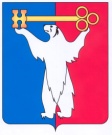 АДМИНИСТРАЦИЯ ГОРОДА НОРИЛЬСКАКРАСНОЯРСКОГО КРАЯРАСПОРЯЖЕНИЕ08.04.2024	                                       г. Норильск		                               № 2669О внесении изменений в распоряжение Администрации города Норильска                     от 30.03.2021 № 1433 В целях урегулирования отдельных вопросов, связанных с организацией деятельности комиссии по распределению путевок на оздоровительный отдых в оздоровительных организациях (учреждениях) за пределами муниципального образования город Норильск лицам в возрасте от 7 до 18 лет включительно, имеющих инвалидность или 3, 4, 5 группы здоровья,Внести в Состав комиссии по распределению путевок на оздоровительный отдых в оздоровительных организациях (учреждениях) за пределами муниципального образования город Норильск лицам в возрасте от 7 до 18 лет включительно, имеющих инвалидность или 3, 4, 5 группы здоровья, утвержденный распоряжением Администрации города Норильска от 30.03.2021 № 1433 (далее – состав Комиссии), следующие изменения: Вывести из состава Комиссии Ермакову Аллу Анатольевну.1.2. Ввести в состав Комиссии Сапитон Игоря Васильевича - социального педагога КГБОУ «Норильска школа-интернат» (по согласованию), в качестве члена Комиссии.Разместить настоящее распоряжение на официальном сайте муниципального образования город Норильск.И.о. Главы города Норильска                                                                       Н.А. Тимофеев